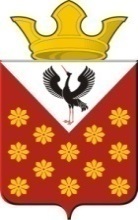 Свердловская областьБайкаловский районПостановлениеглавы муниципального образованияКраснополянское сельское поселениеот 22 апреля 2021 года  № 56О внесении изменений в Постановление главы муниципального образования Краснополянское сельское поселение №50 от 22.03.2017 года «Об утверждении Положения об оказании материальной помощи из средств резервного фонда Администрации муниципального образования Краснополянского сельского поселения»(с изменениями от 02.08.2017 №121)В соответствии с Федеральным законам от 06.10.2003 N 131-ФЗ "Об общих принципах организации местного самоуправления в Российской Федерации", Постановлением Главы муниципального образования Краснополянское сельское поселение от 14.03.2017 года № 40 «Об утверждении Положения о резервном фонде Администрации муниципального образования Краснополянского сельского поселения», в целях оказания помощи гражданам, попавшим в экстренную ситуацию и (или) пострадавшим гражданам, постановляю:1. Внести изменения в Положение об оказании материальной помощи из средств резервного фонда Администрации муниципального образования Краснополянского сельского поселения, утвержденное Постановлением главы муниципального образования Краснополянское сельское поселение от 22.03.2017 №50, следующие изменения:1.1. подпункт 1 пункта 4 дополнить абзацем следующего содержания:«При отсутствии собственника на жилое помещение, либо лица, на которое оформлен договор (выписан ордер), за единовременной материальной помощью может обратиться зарегистрированный или фактически проживающий пользователь этого жилого помещения.».2. Опубликовать настоящее постановление в Информационном вестнике Краснополянского сельского поселения и разместить на сайте муниципального образования в сети «Интернет» www.krasnopolyanskoe.ru.3. Контроль за выполнением настоящего постановления оставляю за собой.Глава Краснополянского сельского поселения                  _________А.Н. Кошелев